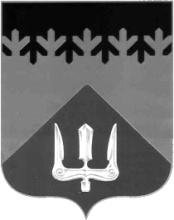 СОВЕТ ДЕПУТАТОВВОЛХОВСКОГО МУНИЦИПАЛЬНОГО РАЙОНА ЛЕНИНГРАДСКОЙ ОБЛАСТИРЕШЕНИЕот  19  сентября 2019  года                                                                              №  1Об избрании главыВолховского муниципального районаЛенинградской области             В соответствии со статьей 36 Федерального закона от 06 октября 2003 года № 131-ФЗ «Об общих принципах организации местного самоуправления в Российской Федерации», частью 7 статьи 2 Областного закона от 11.02.2015 №1-оз «Об особенностях формирования органов местного самоуправления муниципальных образований Ленинградской области», частью 6 статьи 25 Устава Волховского муниципального района, на основании итогов голосования, Совет депутатов Волховского муниципального района Ленинградской области решил:	1. Избрать главой Волховского муниципального района Ленинградской области – депутата КАФОРИНА  Сергея  Александровича.2.   Глава Волховского муниципального района Ленинградской области Кафорин Сергей Александрович вступает в должность с момента избрания и осуществляет свои полномочия на непостоянной основе.3. Настоящее решение вступает в силу с момента его принятия и подлежит официальному опубликованию в газете «Волховские огни», сетевых изданиях «ВолховСМИ» и «Ленинградское областное информационное агентство (ЛЕНОБЛИНФОРМ)».Председательствующий на заседанииСовета депутатовВолховского муниципального районаЛенинградской области                                                                      Аникин Н.А.